Муниципальное бюджетное общеобразовательное учреждение среднего общего образования «Школа №15» пос. Биракан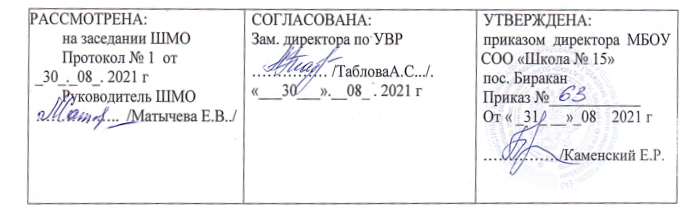 УЧЕБНАЯ РАБОЧАЯ ПРОГРАММАповнеклассной работе«В гостях у сказки»(2-3 класс)                                        Составитель:Учитель высшей категории – Матычева Е.В.п. Биракан2021-2022учПояснительная записка1 класс           Программа внеурочной деятельности учителя дополнительного образования «В гостях у сказки» разработана в соответствии с требованиями Закона «Об образовании», Федерального Государственного Образовательного Стандарта начального общего образования, на основании Концепции духовно-нравственного развития и воспитания личности гражданина России, основной образовательной программы начального общего образования МБОУ СОО «Школа №15»пос. Биракан      Личность современного ребенка складывается в атмосфере творческого созидания, поэтому актуальным является разнообразное использование театрального творчества школьников. Ведение кружка  « В гостях у сказки»  в общеобразовательной школе способно эффективно повлиять на воспитательно-образовательный процесс, т.к. происходит сплочение коллектива, расширяется культурный диапазон учеников и учителя, повышается культура поведения. Знакомство с позицией актера – творца накапливает их эмоциональный, интеллектуальный, нравственный, трудовой опыт и развивает его.      Театральное творчество не только активизирует интерес школьника к искусству театра и искусству вообще, но и развивает фантазию, воображение, память, внимание и другие качества, воспитывает и улучшает психологическую атмосферу в коллективе. Занятия кружка учат учащихся общаться друг с другом, делиться мыслями, умениями, знаниями. Методы, формы и содержание театральных упражнений реализуют одновременно три цели: погружают детей в присущую им стихию игры, развивают психологические структуры (внимание, мышление, волю, память), придают учебному дню привлекательные для детей качества интересного и веселого труда. С помощью педагога юные артисты работают над своими ролями, со словом, его 
произнесением и звучанием, чистотой интонации, ясной артикуляцией, мимикой, точностью ритмического рисунка, находят нужные краски и 
средства выразительности для раскрытия художественного образа. Выбор роли происходит по взаимному согласию учителя и учащихся. Занятия кружка способствуют раскрытию и активизации своеобразия, самобытности, самостоятельности каждого ребенка. Этой задаче раскрытия “Я” личности учащегося служат игровые исполнительские задания, где могут быть разные варианты исполнения, и каждый ребенок может предложить свой вариант в соответствии со своим пониманием и выдумкой.При отработке сценического движения большое внимание уделяется пластике, выразительности движений. Работа кружка предполагает знакомство с основами актерского мастерства, просмотр телеспектаклей, выезд в театр, постановки мини-спектаклей. Актуальность программы определяется тем, что одной из важнейших задач образования  в настоящее время является освоение детьми духовных ценностей, накопленных человечеством. Уровень воспитанности человека отражается на его поведении. Именно выработка нравственных качеств, взглядов и убеждений составляет сущность программы системы классных часов.Программа «В гостях у сказки» реализуется классным руководителем в сотрудничестве с родителями.        Занятия проводятся 1 раз в неделю во внеурочное время. На занятиях используется яркая наглядность, дополнительная литература, электронные ресурсы.Данная программа способствует активности  школьников, его участию в обсуждении жизненных ситуаций, пробуждению у ребёнка интереса к внутреннему миру человека, его нравственной сущности, к его поступкам.Цели: приобщение учащихся к театральному искусству; . обогащение духовных  потребностей ребенка; 
. развитие его творческой активности.Задачи:. пробудить эстетическое чувство и творческое начало; 
. освоить необходимые навыки актерской техники; 
. развить умение держаться на сцене и вызывать у зрителей живой эмоциональный отклик; 
. развить природные детские способности ребят: фантазию, воображение, внимание, контактность.
Для достижения наилучших результатах в воспитании детей особое внимание можно уделить театрализации сказки. В сказках персонажи делятся на отрицательных и положительных героев. Поступки и взаимоотношения построены таким образом, что ребёнок легко определяет их характер, эмоциональное состояние…Кроме того, большое значение имеет работа над оформлением спектаклей, над декорациями и костюмами, музыкальным оформлением. Эта работа также развивает воображение, творческую активность школьников, позволяет реализовать возможности детей в данных областях деятельности.
Место учебного предмета в учебном плане
Программа кружка предназначена для детей 7-9 лет. Кружок «В гостях у сказки» проводится 1 раз в неделю Форма подведения: Выступление на школьных праздниках, торжественных и тематических линейках, участие в школьных мероприятиях, родительских собраниях, классных часах, участие в мероприятиях младших классов, других учреждений, показывать сказки за пределами посёлка,  сценок из жизни школы и постановка сказок и пьесок для свободного просмотра. 
                                Содержание работы театрального кружка « В гостях у сказки»

Занятия в кружке «В гостях у сказки» ведутся по программе, включающей несколько разделов. На первом вводном занятии знакомство с коллективом проходит в игре «Снежный ком».
Руководитель кружка знакомит ребят с программой кружка, правилами поведения на кружке, с инструкциями по охране труда, противопожарного инструктажа учащихся, инструктаж по ПДД.

В конце занятия - игра «Театр – экспромт»: «Колобок».

1. Тема «Пластичность» (4 часа).

«Пластичность» включает в себя комплексные ритмические, музыкальные, пластические игры и упражнения, призванные обеспечить развитие двигательных способностей ребенка, пластической выразительности телодвижений, снизить последствия учебной перегрузки. Формы – театрализованные упражнения перед зеркалом, конкурс «Пластические загадки».

2. Тема «Речевая гимнастика» (5 часов).

Раздел объединяет игры и упражнения, направленные на развитие дыхания и свободы речевого аппарата, правильной артикуляции, четкой дикции, логики и орфоэпии. В отличие от бытовой речи речь учителя, лектора, актера должна отличаться дикционной частотой, четкостью, разборчивостью, а также строгим соблюдением орфоэпических норм, правил литературного произношения и ударения. Не допускать дикционной неряшливости в словах: (тренировочные упражнения) тройка – стройка; каска – сказка; хлопать – слопать; сломать – взломать; течение – стечение; вскрыть – скрыть. «Голос – одежда нашей речи». В быту различают голоса сильные – слабые, высокие – низкие, чистые – нечистые, звонкие – глухие, визжащие - ворчащие, т.е. бытовая классификация указывает на отличительные качества (признаки, приметы) голоса: сила, объем, чистота, характер окраски.

Богатство голоса во многом определяется объемом, регистровым диапазоном его. В голосе каждого человека есть 2-3 нотки, которые приятно звучат и образуются без какого-либо напряжения. Это звуки нормального или натурального голоса. Голос – нежнейший и тончайший инструмент, которым должен владеть каждый, особенно актер, исполнитель. Голос надо беречь, упражнять, развивать, обогащать, совершенствовать.

Формы – этюды и упражнения, требующие целенаправленного воздействия словом. Например: остановить товарища, прохожего, который идет, не замечая препятствия (вырыта яма, поднят асфальт); попросить у незнакомого человека монету для телефона-автомата; спросить товарища: «Ты прочитал эту книгу?» - с целью узнать, интересна ли она, или с намеком напомнить, что книгу давно пора вернуть.

Этюды на умение слушать партнера и добиваться воздействия своих слов на него (краткий диалог). На основании данных слов придумать, с каким намерением, в силу каких обстоятельств надо воздействовать этими словами на партнера( где? когда? почему? зачем? какие взаимоотношения?). Например: «Ты?» -в смысле: «Вот приятная, неожиданная встреча!» или: «Вот не ожидал, что ты решишься прийти!» и т.д. Партнер отвечает, сообразуясь с действием товарища: « Да!»- как подтверждение намерения удивить товарища своим неожиданным появлением или как оправдание несвоевременного прихода, своей вины. Подобные же упражнения и этюды ученики придумывают сами.

3. Тема «Развитие речи» (6 часов)

В раздел включены игры со словом, развивающие связную образную речь, умение сочинять небольшие рассказы и сказки, подбирать простейшие рифмы. Дети учатся создавать различные по характеру образы. В этой работе ребенок проживает вместе с героем действия и поступки, эмоционально реагирует на его внешние и внутренние характеристики, выстраивает логику поведения героя. У детей формируется нравственно-эстетическая отзывчивость на прекрасное и безобразное в жизни и в искусстве. При сочинении произведений обогащается словарный запас, развивается логика построения сюжета, при выборе музыкальных и художественных элементов для яркости образа формируется чувство вкуса.

Формы - групповые игры, упражнения и этюды на простейшие виды общения.

4. Тема «Знакомство с традициями» (4 часа).

Действенное знакомство с преданиями, традициями, обрядами, играми и праздниками русского народа: Рождество Христово, Масленица, Красная горка, Троица расширяет неразрывную связь искусства с жизнью, с истоками русского народа. Знакомство с русскими народными жанрами: сказками, песнями, играми, пословицами, дразнилками, считалками.

Формы – импровизация игр, хороводов, сказок, КВН.

5. Тема «Театр» (4 часа).

Раздел «Театр» - призван познакомить учащихся с театром как видом искусства; дать понятие, что даёт театральное искусство в формировании личности. Он включает в себя беседы, экскурсии в театр, в костюмерную, видео просмотры и аудио прослушивание, участие детей в этюдах, представление своих работ по темам бесед. Краткие сведения о театральном искусстве и его особенностях: театр - искусство коллективное, спектакль - результат творческого труда многих людей различных профессий. Уважение к их труду, культура поведения в театре, Раздел предусматривает не столько приобретение ребенком профессиональных навыков, сколько развитие его игрового поведения, эстетического чувства, умения общаться со сверстниками и взрослыми в различных жизненных ситуациях.

Формы – экскурсии, постановка спектакля.

6. Тема «Творчество» (5 часов).

В раздел включены игры со словом, развивающие связную образную речь, умение сочинять скороговорки, считалки, небольшие рассказы и сказки, подбирать простейшие рифмы. Дети учатся создавать различные по характеру образы. Необходимо проводить обсуждение этюдов, воспитывать у ребят интерес к работе друг друга, самокритичность, формировать критерий оценки качества работы. У детей формируется нравственно-эстетическая отзывчивость на прекрасное и безобразное в жизни и в искусстве. При сочинении произведений обогащается словарный запас, развивается логика построения сюжета, при выборе музыкальных и художественных элементов для яркости образа формируется чувство вкуса.

Формы – творческие игры, конкурсы.

7. Тема «Постановка спектакля» (4 часа).

«Постановка спектакля» - является вспомогательным, базируется на авторских сценариях и включает в себя работу с отрывками и постановку спектаклей. Возможно проявление творчества детей: дополнение сценария учащимися, выбор музыкального сопровождения спектакля, создание эскизов костюмов и декораций.

1. Предварительный разбор пьесы. Первое чтение произведения руководителем с целью увлечь детей, помочь им уловить основной смысл и художественное своеобразие произведения. Обмен впечатлениями. Пересказ детьми сюжета пьесы с целью выявления основной темы, главных событий и смысловой сути столкновений героев.
2. Коллективное разучивание реплик. От формирования целостного эмоционального состояния следует переходить к более детальному анализу ролей.
3. Воспроизведение в действии отдельных событий и эпизодов. Чтение пьесы (по событиям); разбор текста по линии действий и последовательности этих действий для каждогоперсонажа.
4. Коллективно выполняются эскизы декораций, костюмов, их изготовление.
5. Индивидуальная подготовка главных исполнителей.
6. Повторное обращение к тексту пьесы.
7. Генеральные репетиции, выступление.
8. Важна и непосредственная организация показа пьесы: подготовка афиш, подготовка и проверка оформления, выделение ответственных за декорации.
Средства обучения.Печатные тексты;Комплекты кукол;Ширма;Ткань;Наглядность.  Технические средства обучения:компьютер, мультимедийный проектор,экран проекционный,DVDмузыкальные инструментыОжидаемые результаты:
 
К концу года занятий ребёнокДолжен знать:
1. Что такое театр
2. Чем отличается театр от других видов искусств
3. С чего зародился театр
4. Какие виды театров существуют
5. Кто создаёт театральные полотна (спектакли)
Иметь понятия:
1. Об элементарных технических средствах сцены
2. Об оформлении сцены
3. О нормах поведения на сцене и в зрительном зале

Уметь:
1. Выражать свое отношение к явлениям в жизни и на сцене
2. Образно мыслить
3. Концентрировать внимание
4. Ощущать себя в сценическом пространстве
Приобрести навыки:
1. Общения с партнером (одноклассниками)
2. Элементарного актёрского мастерства
3. Образного восприятия окружающего мира
4. Адекватного и образного реагирования на внешние раздражители
5. Коллективного творчества
А так же избавляется от излишней стеснительности, боязни общества, комплекса "взгляда со стороны", приобретает общительность, открытость, способность бережного отношения к окружающему миру, ответственность перед коллективом.
Учебно-тематический план Календарно – тематическое планирование Литература:

1. Петрова Т.И., Сергеева Е.Л., Петрова Е.С. «Театрализованные игры в школе»/ журнал «Воспитание школьников». Выпуск 12 – Москва, «Школьная пресса», 2000.
2. Волина В.В. «Занимательное азбуковедение». – М.: Просвещение, 2004.
3. Стрельцова Л.Е. «Литература и фантазия». – М.: АРКТИ, 2005.
4. Русские народные сказки, песни, заклички, пословицы, считалки. «Рождество» - пьеса для школьного театра/ Журнал «Начальная школа».  No11/1997.
5. Шмаков С.А. «От игры к самовоспитанию». – М.: Новая школа, 2006.
6. Игры, обучение, тренинг./Под ред. Петрушинского. – М.: Новая школа,2003
7. Побединская Л.А. «Жили-были сказки» - М.: Сфера, 2001№                                                                              ТемаКол – во часов1Вводная беседа1час2Пластичность4 часа3Речевая гимнастика5 час4Развитие речи6 час5Фольклор4 час6Знакомство с традициями4 час7Театр4 час8Творчество5 час9Постановка спектакля4 часИтого:                                                                                                                               35 час.Итого:                                                                                                                               35 час.Итого:                                                                                                                               35 час.